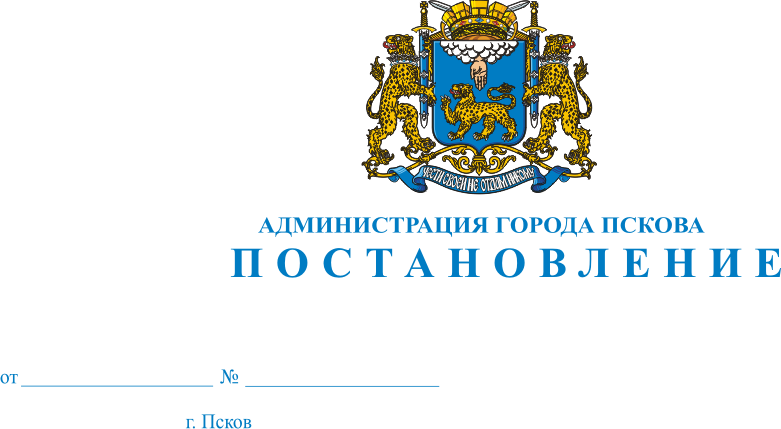 Об установлении публичного сервитута для размещения объекта электросетевого хозяйства «ВЛ-0,4 кВ №1 от ТП №229» в границах кадастровых кварталов 60:27:0020313, 60:27:0020314 и земельных участков              с кадастровыми номерами 60:27:0020313:178, 60:27:0020314:19, 60:27:0020313:5, 60:27:0020314:1, 60:27:0020314:24В соответствии со статьей 23, пунктом 1 статьи 39.37, подпунктом 4 статьи 39.38, статьей 39.39, пунктом 1 статьи 39.40, статьями 39.41, 39.42, 39.43, пунктом 1 статьи 39.45 Земельного кодекса Российской Федерации, пунктом 3, 4 статьи 3.6 Федерального закона от 25.10.2001 № 137-ФЗ               «О введении в действие Земельного кодекса Российской Федерации», Федеральным законом от 06.10.2003 № 131-ФЗ «Об общих принципах организации местного самоуправления в Российской Федерации», приказом Министерства экономического развития Российской Федерации № 542                от 10.10.2018 «Об утверждении требований к форме ходатайства                             об установлении публичного сервитута, содержанию обоснования необходимости установления публичного сервитута», Положением                         о распределении полномочий органов местного самоуправления муниципального образования «Город Псков», утвержденным решением Псковской городской Думы от 16.12.2016 № 2161, на основании ходатайства от 24.01.2022 Публичного акционерного общества «Россети Северо-Запад» (ИНН 7802312751, ОГРН 1047855175785) и схемы расположения границ публичного сервитута на кадастровом плане территории, руководствуясь подпунктом 6.1. пункта 6 статьи 32, подпунктом 5 пункта 1 статьи 34 Устава муниципального образования «Город Псков»,  Администрация города ПсковаПОСТАНОВЛЯЕТ:1. Установить в пользу Публичного акционерного общества «Россети Северо-Запад» (ИНН 7802312751, ОГРН 1047855175785) публичный сервитут площадью 733 кв.м. в отношении земельных участков в границах кадастровых кварталов 60:27:0020313, 60:27:0020314 и земельных участков                                    с  кадастровыми номерами 60:27:0020313:178 с местоположением: г. Псков, ул. Ротная, д. 34, 60:27:0020314:19 с местоположением: г. Псков, 60:27:0020313:5 с местоположением: г. Псков, ул. Ротная, д. 34, 60:27:0020314:1 с местоположением: г. Псков, ул. 23 Июля, д. 45, 60:27:0020314:24 с местоположением: г. Псков, ул. 23 Июля, д. 12 и утвердить границу публичного сервитута согласно приложению к настоящему постановлению.2. Цель установления публичного сервитута: размещение в целях эксплуатации объекта электросетевого хозяйства «ВЛ-0,4 кВ №1 от ТП №229» и его неотъемлемых технологических частей, необходимых для организации электроснабжения населения.3. Срок публичного сервитута: 49 (сорок девять) лет.4. Срок, в течение которого в соответствии с расчетом заявителя использование земельных участков (их частей) и (или) расположенных на них объектах недвижимости в соответствии с их разрешенным использованием будет в соответствии с подпунктом 4 пункта 1 статьи 39.41 Земельного кодекса Российской Федерации невозможно или существенно затруднено  (при возникновении таких обстоятельств) – от 3 до 60 дней.5. Порядок установления зон с особыми условиями использования территорий и содержание ограничений прав на земельные участки в границах таких зон установлен постановлением Правительства Российской Федерации      от 24.02.2009 № 160 «О порядке установления охранных зон объектов электросетевого хозяйства и особых условий использования земельных участков, расположенных в границах таких зон».6. Плата за публичный сервитут не устанавливается.7. График проведения работ при осуществлении деятельности,                для обеспечения которой устанавливается публичный сервитут:                             при отсутствии аварийных ситуаций, капитальный ремонт объекта электросетевого хозяйства производится с предварительным уведомлением собственников (землепользователей, землевладельцев, арендаторов) земельных участков 1 раз в 10 лет (продолжительность не превышает три месяца для земельных участков, предназначенных для жилищного строительства (в том числе индивидуального жилищного строительства), ведения личного подсобного хозяйства, садоводства, огородничества;                   не превышает один год - в отношении иных земельных участков).8. Публичное акционерное общество «Россети Северо-Запад» обязано привести земельный участок в состояние, пригодное для его использования              в соответствии с разрешенным использованием, в срок не позднее чем три месяца после завершения эксплуатации объекта электросетевого хозяйства, указанного в пункте 2 настоящего постановления.9. Комитету по управлению муниципальным имуществом города Пскова (Кузнецовой Е.В.) в течение пяти рабочих дней со дня принятия настоящего постановления направить копию настоящего постановления с приложением утвержденной схемы расположения границ публичного сервитута:9.1 Комитету по управлению государственным имуществом Псковской области, Государственному казенному учреждению Псковской области «Управление капитального строительства» (ИНН: 6027110668, ОГРН: 1086027000707), Государственному предприятию Псковской области «Управление недвижимостью» (ИНН: 6027013470, ОГРН: 1026000958631), Власенкову Константину Александровичу, Муниципальному бюджетному дошкольному образовательному учреждению «Детский сад общеразвивающего вида с приоритетным осуществлением социально-личностного развития детей № 11» (ИНН: 6027060512, ОГРН: 1026000973459), являющимся правообладателями земельных участков, в отношении которых принято решение об установлении публичного сервитута9.2 в Управление Федеральной службы государственной регистрации, кадастра и картографии по Псковской области;9.3 Публичному акционерному обществу «Россети Северо-Запад»         (ИНН 7802312751, ОГРН 1047855175785).10. Опубликовать настоящее постановление в газете «Псковские Новости» и разместить на официальном портале Администрации города Пскова в сети «Интернет».11. Публичный сервитут считается установленным со дня внесения сведений о нем в Единый государственный реестр недвижимости.12. Контроль за исполнением настоящего постановления возложить             на заместителя Главы Администрации города Пскова Волкова П.В.Глава Администрации города Пскова                                                                                         Б.А. ЕлкинПриложение к постановлению Администрации города Пскова  от_27.04.2022__№ _708_________СХЕМА ГРАНИЦ РАЗМЕЩЕНИЯ ПУБЛИЧНОГО СЕРВИТУТАОбъект: ВЛ-0,4 кВ №1 от ТП №229				                               Местоположение: Псковская область, г. Псков. Кадастровые кварталы: 60:27:0020313, 60:27:0020314Кадастровые номера земельных участков: 60:27:0020313:178, 60:27:0020314:19, 60:27:0020313:5, 60:27:0020314:1, 60:27:0020314:24.Система координат: МСК-60 (Зона 1) Площадь сервитута: 733 кв.м  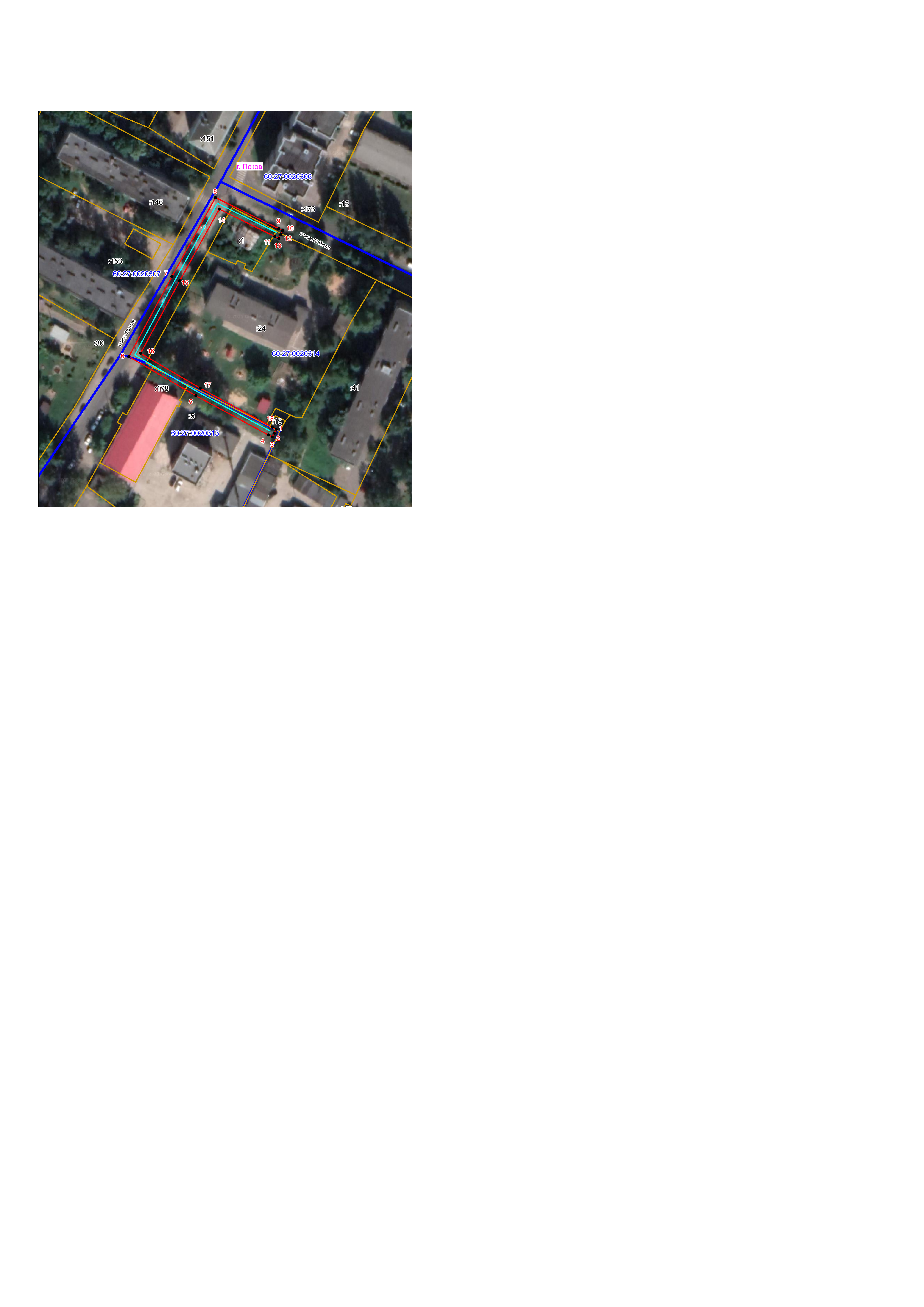 Масштаб 1:1000Используемые условные знаки и обозначенияКаталог координат:Глава Администрациигорода Пскова                                                                                      Б.А. ЕлкинГраница публичного сервитутаВЛ-0,4 кВ №1 от ТП №229ВЛ-0,4 кВ №1 от ТП №229ВЛ-0,4 кВ №1 от ТП №229ВЛ-0,4 кВ №1 от ТП №229Номер углаX, мY, мСредняя квадратическая погрешность характерной точки1498468,541273866,580,12498466,781273865,630,13498465,021273864,680,14498465,971273862,920,15498483,771273830,030,16498501,561273799,590,17498537,951273819,170,18498573,911273838,960,19498559,761273867,700,110498558,881273869,490,111498557,091273868,610,112498555,301273867,730,113498556,181273865,940,114498568,631273840,620,115498536,031273822,690,116498503,061273804,950,117498487,251273831,990,118498469,491273864,820,11498468,541273866,580,1